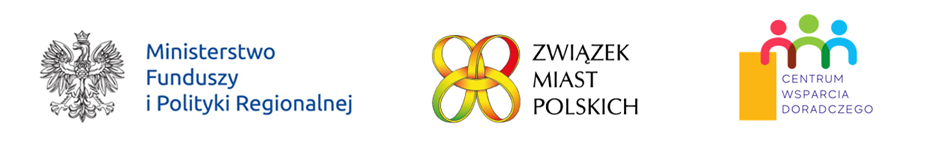 FORMULARZ KONSULTACJI1. Przedmiot konsultacji2. Punkt/paragraf/pozycja dokumentu, do którego zgłaszana jest uwaga3. Proponowane brzmienie paragrafu/punktu, pozycji4. Uzasadnienie zmiany5. Osoba/Podmiot zgłaszający uwagi							…………………………………..							          data i podpisRaport Diagnostyczny – Portret Diagnostyczny Partnerstwa Zagłębia Ambitnej Turystyki